Сценарий Развлечения – досуга по пожарной безопасности для детей старшего возраста.«Пусть знает каждый гражданин- Пожарный номер-«01»»Встреча первая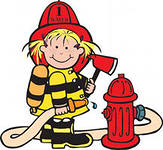 Цель: закрепить знания о правилах пожарной безопасности и правилах поведения при пожаре. Воспитывать уважение к труду  пожарных. Материал : 4 обруча, костер, 2 ведерка, атрибуты для кукольного театра.Ход.Физинструктор: Сегодня мы собрались в зале, что бы поговорить о правилах осторожного обращения с огнем. Может ли огонь стать нашим грозным врагом ?  Послушайте стихотворение об этом. Р-к. Знают все: человек без огня  Не живет и дня!При огне, как при солнце светло!При огне и зимою тепло! Посмотрите, вокруг, Нам огонь - повседневный друг! Но когда мы небрежны с огнем.Он становится страшным врагом Р-к. Человеку друг огонь.Только зря его не тронь! Если будешь баловать То беды не миновать, От огня несдобровать. Р-к. Знайте, в гневе он сердит: Ни чего не пощадит Уничтожить может садик, Поле хлебное, твой дом И у дома все кругом! Р-к. А взметнувшись до небес Перекинется на лес Гибнут в пламени пожара Даже люди иногда Это помните всегда. Физинструктор:  А что нужно предпринять, если случился пожар.  Р-к . При пожаре , знает каждый гражданин Пожарный номер 01 Р-к . Если нету телефона позови людей с балкона Физинструктор: И тогда приедут пожарные на пожарных машинах и потушат пожар Р-к . За сутками сутки и ночь и днем  Готовы пожарные к битве с огнем. Р-к. И нет на службе секунды без сна  Секунды у них дорогая цена! Физинструктор: Сколько среди пожарных героев, совершивших подвиг в борьбе с огнем. Пожарным доверено беречь и землю, и лес , и дом – все , что принято называть народным достоянием . Физинструктор: ребята скажите, каким должен быть пожарный. Ответы детей – смелым, быстрым, выносливым.Есть у нас игра одна, всем понравится она.  Игра “ Перетягивание каната “.Посмотрим , какая команда сильнее . Физинструктор: Чтоб от огня нам страну охранять, Надо нам правила четко всем знать. Физинструктор: Правила пожарные  Без запинки знайте  Правила пожарные Строго соблюдайте! Правило первое касается каждого.Правило это, самое важное! И на улице, и в комнате  Вы ребята, помните! Спички не тронь, в спичках огонь! Физинструктор: А мой знакомый Ёжик  не выполняла правила и посмотрите, что из этого вышло. Доверчивый ЁжикКукольный театрНа сцене- ширма , на которой находится очаг где сидит огонь. Звучит музыка. Выходят грибы.Первый гриб:Знают взрослые, знают детиВ самых дальних концах Земли:Люди, сколько жили на свете,Пуще глаза огонь берегли.Второй гриб:Ведь огонь в холода, в непогодуУ костра их всегда согревалИ людскому великому родуЗамерзать никогда не давал.Первый гриб:А в лесу огонь опасен,Это знает каждый зверь.Второй гриб: Как бы ни был он прекрасен, Ты, дружок, огню не верь!Грибы прячутся под деревьями. К домику подходит Ёж, садится к очагу, подкладывает в него дрова.Еж:Как хорошо, как тепло!В доме уютно, светло.Дом от дождя укрывает,В печке огонь напевает.Из очага выглядывает огонь.Огонь:Ха-ха-ха! Сидишь, скучаешь?Выпусти меня из печки!Поиграем на крылечке.Ёж: Лучше в печке ты сиди И гулять не выходи!Огонь: Ну, давай поговорим,Друг на друга поглядим,Только дверцу приоткрой. Ведь теплей тебе со мной.Ёж: Хорошо, открою дверь,Будет мне тогда теплей.Ёж открывает дверцу, ложиться спать. Огонь выскакивает из печки.Огонь: Ха-ха-ха! Свободен я!Побегу  гулять в поля!Я по лесу поброжу,Весь народ там разбужу!Огонь убегает. Выходят грибы. На экране видео ролик «пожар гуляет по полям» сопутствуется звуками треска костра.Первый гриб: Пламя прыгнуло в траву,Подожгло оно листву!Второй гриб:Берегись, лесной народ,К нам в леса огонь идет!Грибы прячутся. Появляется огонь.Огонь: Ах, как весело гулять,Траву, деревья поджигать! Здесь в лесу раздолье мне,Попляшу на этом пне!Огонь кружится вокруг медвежьей берлоги и убегает. Вылезает медведь.Медведь:Ой, беда! Горит берлога,И уже дымит дорога.Все вокруг меня в огне.Помогите, звери мне!Выходит Лиса.Лиса: Ах, Огонь, незваный гость,Опалил мне рыжий хвост.Еле ноги я несу.Мишенька, спаси Лесу!Медведь:Надо к Ёжику бежатьИ пожарных вызывать.Пусть звонит скорее он.Лиса и Медведь бегут к домику Ежа, стучатся.Лиса:Ёжик, друг, в лесу беда,Выходи скорей сюда!Появляется Ёжик.Ёжик:Звери, что я натворил!Огонь из печки отпустил!Как зверей теперь спасти,Беду от леса отвести?Медведь:Если близко телефон И тебе доступен он,Нужно 01 набратьИ пожарных вызывать.Звери уходят в дом. Появляется облако. Звонит телефон. Облако берет трубку.Ёж:Лес горит! Пожар! Беда!Приезжайте к нам сюда!Воды побольше привезите,Поскорей пожар тушите!Облако:Принят ваш сигнал тревоги, К вам примчится по дорогеНаш пожарный батальон,Он расправится с огнём!Эй, пожарная бригада, потушить пожар нам надо!Воду вы скорей беритеИ к машинам все бегите!Ёж:Выбегай, народ лесной,Кто с лопатой, кто с киркой,Кто с ведром, а кто с багром,Вместе справимся с огнем!Физинструктор: Ну, вот и пришла пора нам с вами побыть пожарными и помочь зверятам спасти свой дом. Дети тушат пожар. Игра “ Тушение пожара “ Каждой команде дается пожарное ведро: добежать с ведром до ориентира-«Огня», вернуться обратно, передать ведро следующему участнику. Победит та команда, которая быстрее потушит пожар, то есть справится с заданием . Ёж:Мы Огонь водой залили,Пожар быстро потушили.Лес родной уберегли,От беды зверей спасли!Не играй, дружок, со спичкой,Помни ты- она мала,Но от спички- невеличкиМожет дом сгореть дотла!Медведь:Возле дома и сарая Разжигать огонь не смей!Может быть беда большаяДля построек и людей.Лиса:Не шути, дружок, с огнём,Чтобы не жалеть потом.Сам костер не разжигайИ другим не позволяй!Облако:Для забавы, для игрыСпички в руки не бери!Первый гриб:Нам нельзя шутить с огнём,Помни ты всегда о том!Второй гриб:Кто с огнём не осторожен-У того пожар возможен! (использованная литература «Здоровье дошкольника»№1 за 2012 год)Физинструктор:Мы с вами посмотрели замечательную историю, о том, ка неосторожный поступок Ёжика чуть не погубил весь лес.Каждый должен знать , как только случается пожар нужно вызывать «пожарную машину», давайте с вами поиграем. Мы будем учится правильно вызывать пожарников.Вы, должны подойти к телефону, набрать номер «01» поздороваться, назвать свои данные: ФИО, адрес проживания, и причину вашего звонка. Физинструктор: Давайте немного отдохнём.Игра “Отдых “ Я буду читать вопросы, а вы мне отвечайте“ Это я, это я, это все мои друзья “ Или молчите . Кто задорный и веселый. Верность правилам храня бережет свой дом и садик от огня? Кто украдкой в уголке жег свечу на чердаке? Кто соседней детворе объясняет во дворе, Что игра с огнем недаром называется пожаром?Кто поджег траву у дома, подпалил ненужный сор И сгорел гараж знакомых и строительный забор? Кто от маленькой сестрички, прячет дети дома спички? Ведущая: Молодцы!  Теперь я вижу вы знаете что с огнем шутить опасно и всегда будете выполнять правила пожарной безопасности. До свидание . 